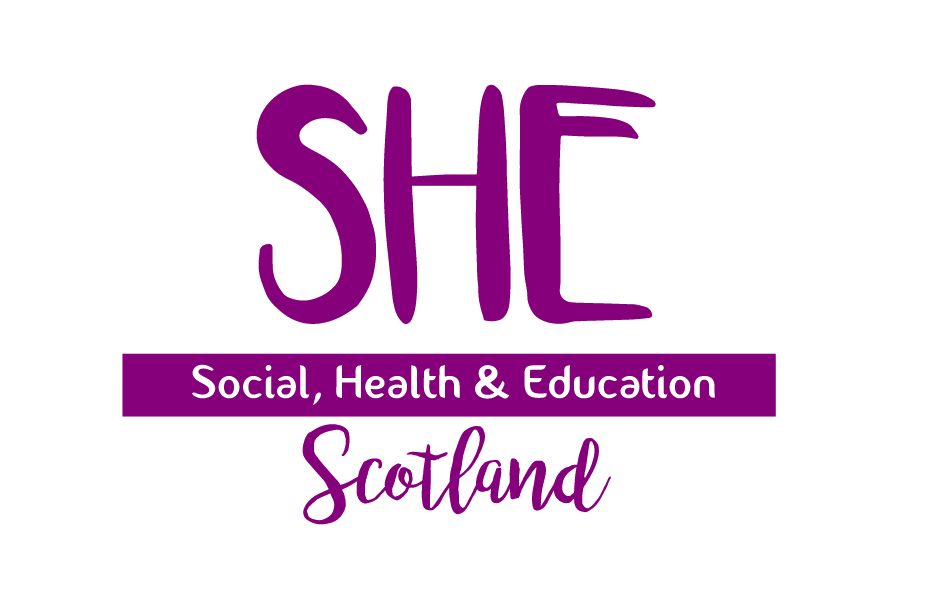 Single Donation FormHere is my gift of:	 £15	 £25	 £50	 £100 		My choice of: £ I enclose a cheque made payable to SHE Scotland CIC.  Please debit my card: Visa MasterCard UK Maestro EurocardName on card: ………………………………………………………………………Start date (if applic.): _ _ /_ _Expiry date: _ _ /_ _Bank Sort Code:  _ _ _ _ _ _ Account Number: _ _ _ _ _ _ _ _ Signature(s): ……………………………………………………………………………Date: _ _ /_ _/_ _ _ _/Signature:  ……………………………………………………………………………..Date: _ _ /_ _/_ _ _ _/